 Module C Task – Tempest Poetry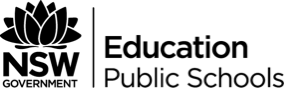 Task: Craft of Writing – Kate Tempest ‘Picture a Vacuum’.Due Date:      	Date Distributed:      	Equipment/ Resources:Zohab Khan ‘Imagine’ – https://www.youtube.com/watch?v=pt5FiZOcJY0 Luka Lesson ‘The New Crusades’ – https://www.youtube.com/watch?v=CJOtPjuFMAk Luke Lesson ‘Antidote’ – https://www.youtube.com/watch?v=nzQIkh5Oj18Sarah Kay and Phil Kaye ‘When Love Arrives’ – https://www.youtube.com/watch?v=cPG6nJRJeWQ Task DescriptionYou are to share your ‘Big Issue’ Ideas lists with the class and discuss and extend possible ideas for the basis of your own performance poem. 	Write a micro-story about the selected topic from one of the columns only from your ‘Big Issues’ table.	After completion of the story, choose words and phrases that you want to stand out from the rest of the text. With a marker, cross out the lines that surround the chosen words and phrases.	This will provide a springboard for you to create your own performance poem.	You are to present or record your poem for your class.You will be assessed on your ability to craft a performance poem which addresses an issue of importance to you. You will need to demonstrate through application an understanding of poetry conventions, structural choices and language features.Your performance poem should be between 3 and 5 minutes longOutcomesEA12-1 independently responds to, composes and evaluates a range of complex texts for understanding, interpretation, critical analysis, imaginative expression and pleasureEA12-3 critically analyses and uses language forms, features and structures of texts justifying appropriateness for specific purposes, audiences and contexts and evaluates their effects on meaningEA12-4 strategically adapts and applies knowledge, skills and understanding of language concepts and literary devices in new and different contextsEA12-9 reflects on, evaluates and monitors own learning and refines individual and collaborative processes as an independent learnerMethodology: Taken from: Spoken Work Poetry – https://blog.udemy.com/spoken-word-poetry/ StepsWork Through These StepsCompleted1Select a topic for your poem from your ‘Big Issue’ ideas table. As with anything that you write, make sure that you have a strong and expressive opinion about the topic that you choose. Remember that you are going to have to incorporate a good deal of passion and feeling into reading a spoken word poem. Yes No2Once you have chosen your topic, take some time to think about the subject that you have selected. Get out a piece of scratch paper and write down the initial words that come to mind when you think about your topic. When you are finished, look through your words and choose the one that you feel best explains your topic of interest. Yes No3Go ahead and start writing your poem.  Spoken word poetry is very free flowing, and you can use any and all different types of poetic techniques and punctuation to get your point across. For instance, you can incorporate commas, brackets, or dashes into your poem.  Your audience will not see your poem – they will hear it. For this reason, there are no rules regarding the number of beats in spoken word poetry. Yes No4When you are finished with your poem, it is important to edit. Proofread it yourself or ask any friends or family to edit your poem for you. Take into consideration what others have to say about your poem, but keep in mind that you always have the final say in your writing. Yes No5There are plenty of other spoken word poets that you can easily watch online. Observe how they perform their poems and what they use to grab the attention of their audience. Pay attention to the gestures their hand movements and gestures while performing. You can decide to pick and choose from other poets what will work best when it comes to your performance. Yes No6Since the point of spoken word poetry is to perform your poem, the final step of writing a spoken word poem is performing it. When you perform your poem, it is important to do so in your own individual manner and style. You can mind your own performance style by practicing different ways that you feel comfortable expressing yourself. Before you perform in front of anyone, or a live audience, remember to rehearse your poem several times until you begin to feel more comfortable doing so. Yes No7Hand in by the due date. Yes No8Final Product:A 3-5 minute performance poem presented or recorded for your class to view.  Yes No